CURRICULUM VITAE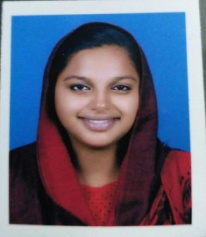   NAFILA EmailID: nafila-372793@2freemail.com To work in a challenging environment which would help me in improving my knowledge, skills & abilities and hence worth use them to the fullest for the success of the firm.APPLICATION TO THE POST –SCHOOL COUNSELLOR/COUNSELING PSYCHOLOGIST/SENVisa Status            : Visit VisaVisa Validity         : 03rd OCT 2019ACADEMIC CHRONICLEADITIONAL COURSEFinished course on expressive ART THERAPYunderU.K Supervisors.Diploma course in COGNITIVE BEHAVIOUR THERAPY.WORK EXPERIENCEPRO in Abu-Dhabi HAMDAN(6MONTHS)TRAINING CO ORDINATOR in  ABUDHABI ALFALAH SCHOOL COUNSELLOR AT MARKAZ Educational institutionsKERALACOUNSELLOR  at LIFE CARE HOSPITALEdavannappaaraKERALASOFT SKILL TRAINERin Chennai traffic police and fisheries department project in collaboration with “ELIOSBEHAVIOR” (2015May-2016 December)SCHOOLCOUNSELORinHarringtonHouseofSchoolatChennai(2014june-2015April))Project designer and staff trainer for a company “LEGEND”Kerala(2013june-2014 December)Freelance COUNSELLING PSYCHOLOGIST (Nanma charitable Trust,Wellness Clinic 2016-2018)RuralDevelopmentProjectco-Coordinator“ABEERMedicalGroupofMARGADEEPAM(2016June-May2017)PRO & Psychologist “ABEER Medical GROUP“ (2017June-January2018)INTERNSHIPInterned from Psymed hospital, Chennai(2014)Interned fromGovernment Mental hospital, Calicut(2014)Interned from Manasa hospital,Shimoga, (April2012)Interned from Ushus English school, KeralaInterned from UDHAYAVANI( Print MEDIA ), ManipalInterned from TIMES OF INDIA,Mangalore, (2010 April)ACHIEVEMENTSDoneaResearchonself-esteem,stressandparentalexpectationamongadolescence(LGBT&female,maleadolescence)Developed four training modules which has approved by MadrasUniversityBook published under Mangalore University based onre-searchWinner in National level Documentary competition twice inKarnatakaCHARACTERISTIC QUALITIESLeadershipskillCOMPUTER SKILLSExperet knowledge & Experience in MS-Office,Word,Excel,Power Point)ADDITIONAL QUALIFICATIONRadio jokie and audio editor in Community Radio"SARANG"MangaloreKarnatakaProgramco-coordinatorPlayartistPROJECT EXPERIENCERe-search in harmful effect of mobile phone towers and mobilephonesLANGUAGES KNOWNTospeak	: English, Malayalam. Kannada&TamilTowrite	: English, Malayalam, Arabic, and HindiTo Read	: English, Malayalam, Arabic, and HindiPERSONAL PROFILEDateofbirth	: 16thJanuary1992Gender	:FemaleReligion	:MuslimNationality	:IndianMarital Status     :MarriedDeclarationI here by declare that the above furnished information is true to the best of my knowledge an ddo assume to render the best service if I am given a chance					NAFILA 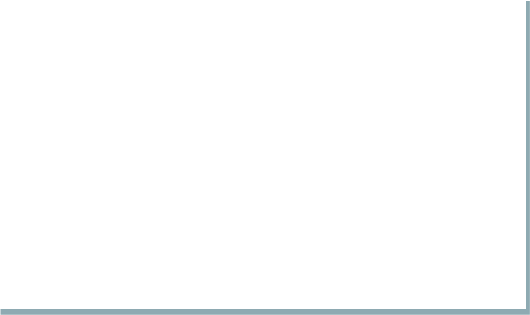 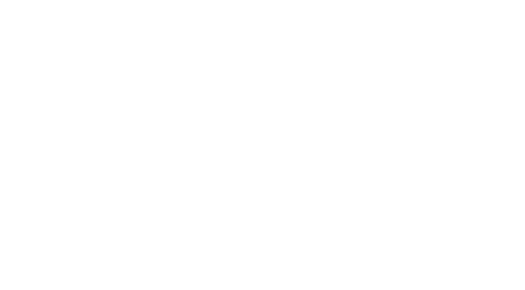 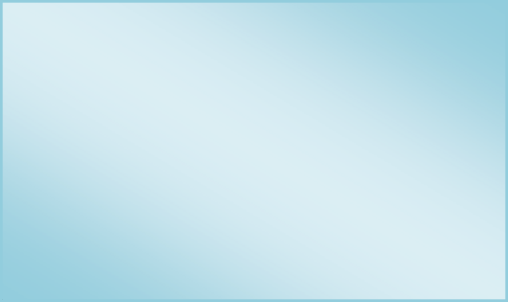 COURSEINSTITUTIONBOARD/UNIVERSITYYEAROFPASSING% ofMARKSPOST GRADUATION(PSYCHOLOGY)MADRAS SCHOOL OFSOCIAL WORKMADRAS UNIVERSITY201463BA(JOURNALISM, PSYCHOLOGY ENGLISH LITERATURE)ST.ALOYSIUSCOLLEGE MANGALOREKARNATAKAMANGALORE UNIVERSITY201262PLUS TWO(PHYSICS, CHEMISTRY, MATHS, BIOLOGY)M.E.S HSS PONNANIBOARD OF HIGHER SECONDERY200975SSLCI.S.S. PONNANIKERALA STATE200785